Пальчиковая гимнастика для развития мелкой моторики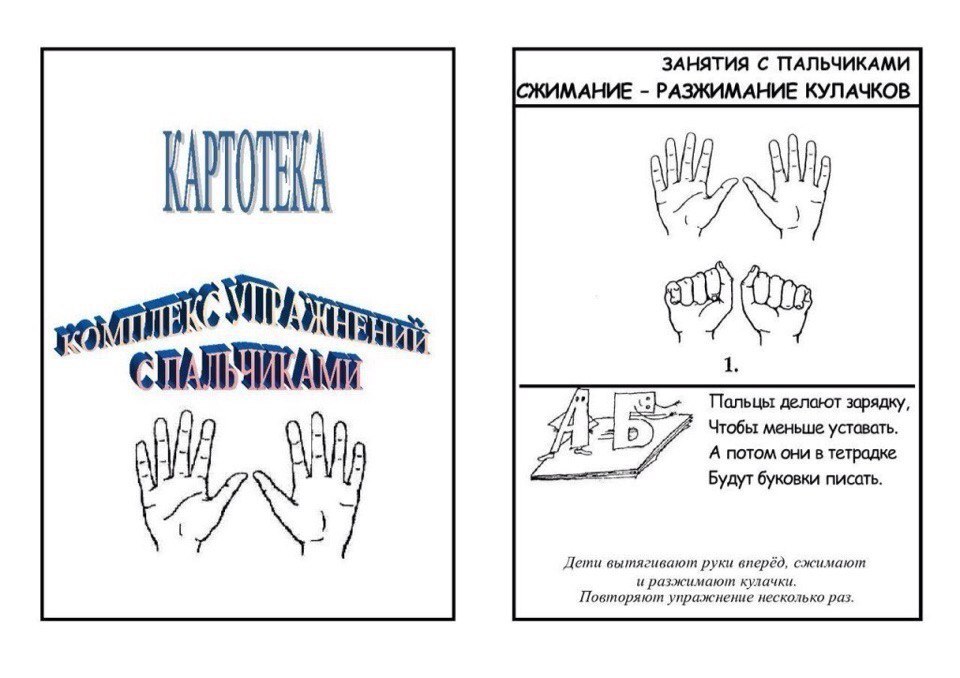 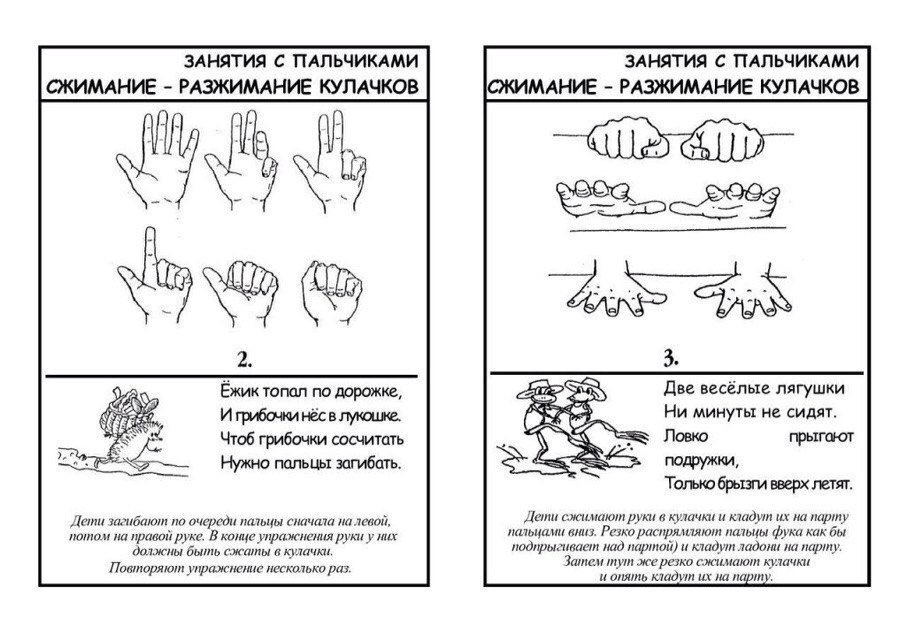 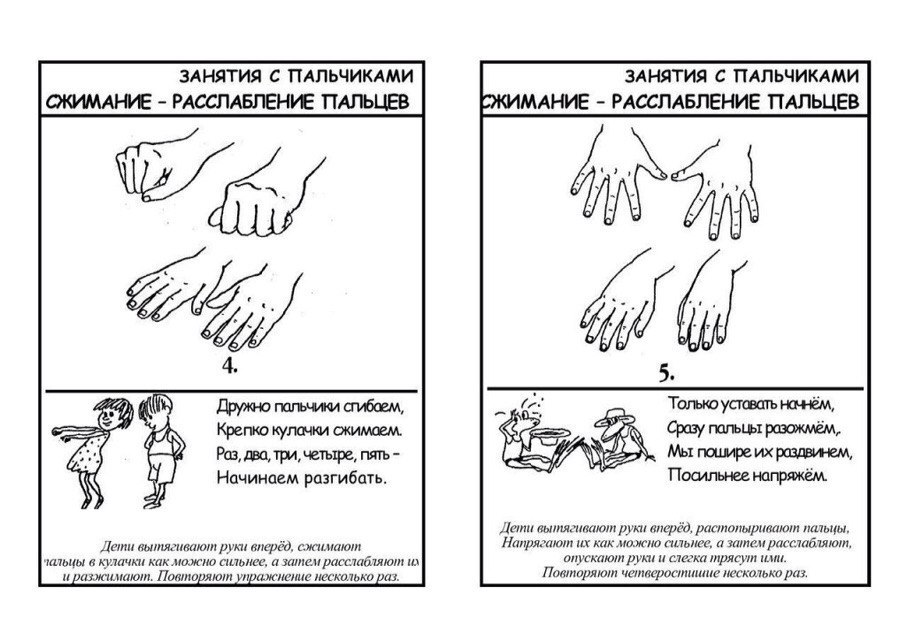 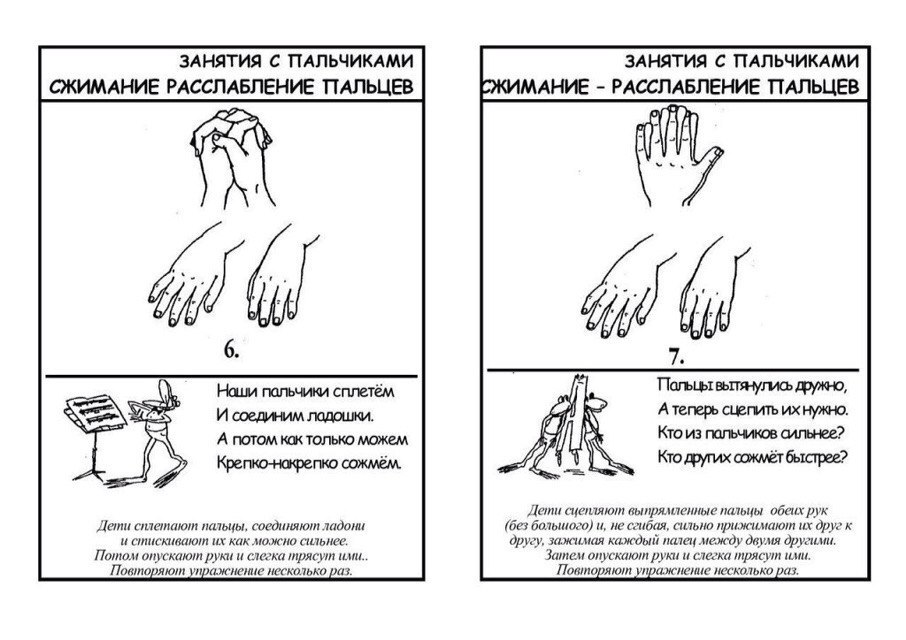 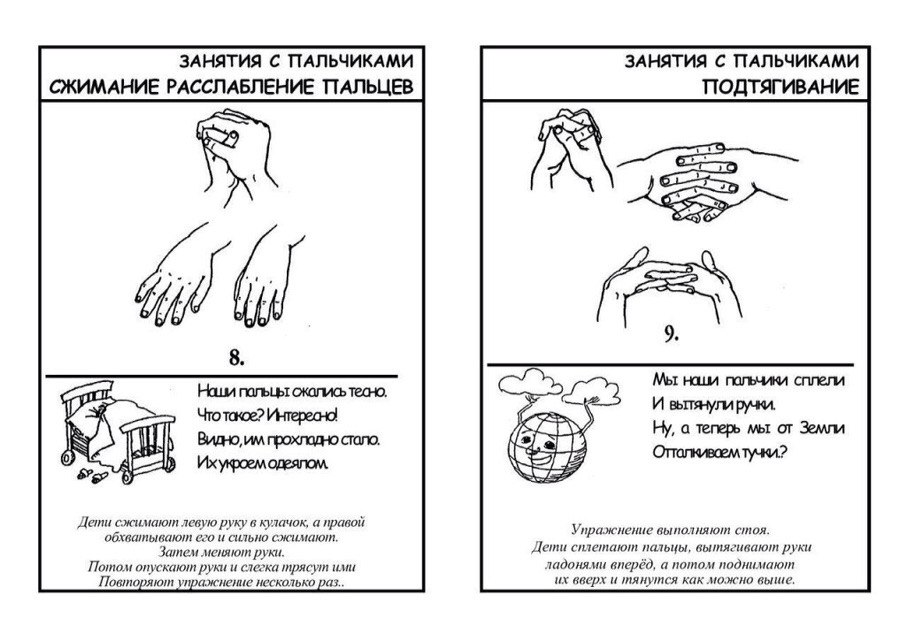 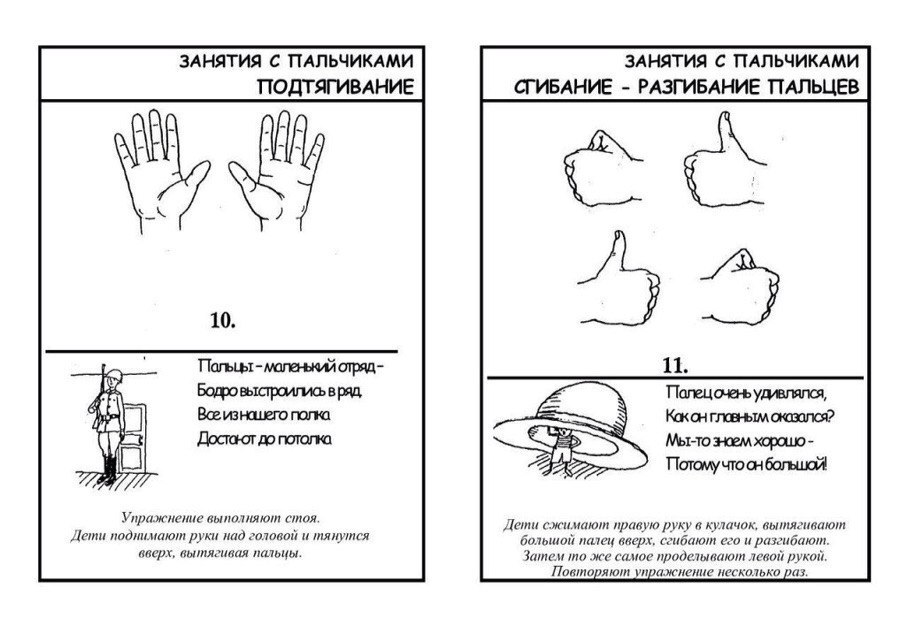 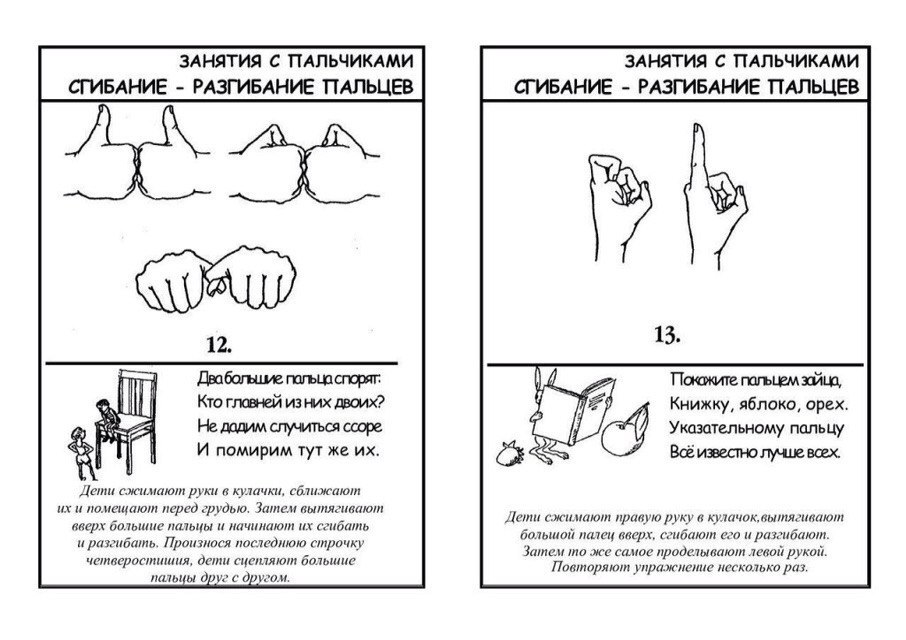 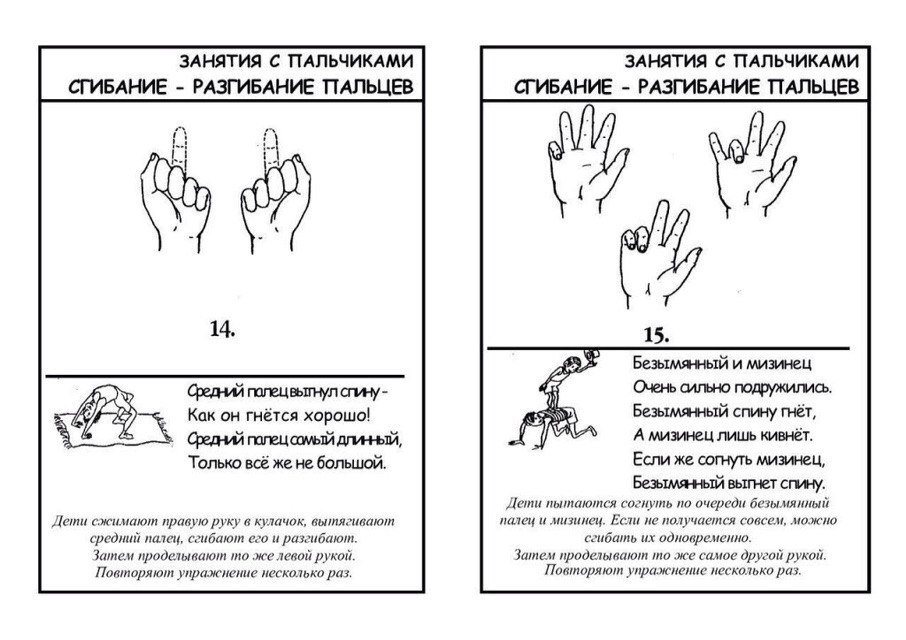 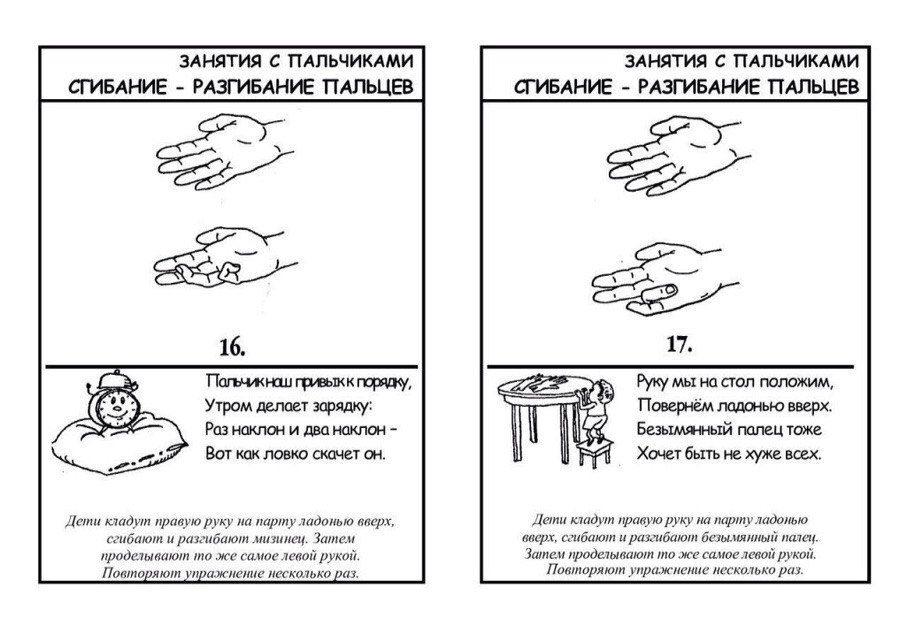 